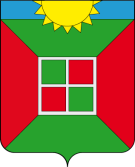                      Собрание представителей городского поселения Смышляевка                             муниципального района Волжский Самарской области                                                               Третьего созыва                                                                   РЕШЕНИЕ  «18» апреля  2018 года                                                                                        №171/36   Об утверждении местных нормативов градостроительного   проектирования городского поселения Смышляевка   муниципального  района Волжский Самарской области.   В соответствии с положениями статей 29 Градостроительного кодекса Российской Федерации. Законом Самарской области «О градостроительной деятельности на территории Самарской области» от 12.07.2006 года №90-ГД, Федеральным Законом «Об общих принципах организации местного самоуправления в Российской Федерации» от 06.10.2003г. №131-ФЗ и Уставом городского поселения Смышляевка, Собрание представителей городского поселения Смышляевка муниципального района Волжский Самарской области  РЕШИЛО: -Утвердить местные нормативы градостроительного проектирования городского поселения Смышляевка муниципального района Волжский Самарской области (Приложение).Решение Собрания представителей городского поселения Смышляевка об утверждении «Порядка подготовки, утверждения местных нормативов градостроительного проектирования городского поселения Смышляевка муниципального района Волжский Самарской области и внесении в них изменений» от 26.20.2017 года №136/29 признать утратившим силу.   3. Настоящее Решение вступает в силу со дня  его опубликования.   4. Опубликовать настоящее Решение в газете «Мой поселок» на официальном сайте     администрации городского поселения Смышляевка.  Глава городского поселения Смышляевка  муниципального района Волжский  Самарской области                                                                                         В.М.Брызгалов  Председатель Собрания представителей  городского поселения Смышляевка  муниципального района Волжский  Самарской области                                                                                         С.В.Солдатов